Белғара Ақберен Біржанұлы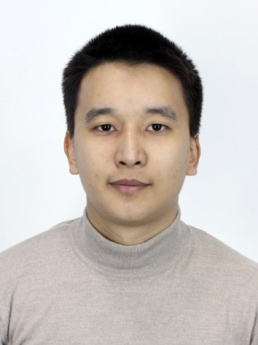 Личные данные:        	 Дата рождения: 18.09.1990
Контактная информация: Адрес: г. Астана, ул. Сарайшық, д. 5б, кв. 19Телефон: +7 778 109 54 90E-mail: akberenbelgara@gmail.comОбразование:	2008-2012 – Евразийский Национальный Университет имени Л.Н. Гумилева
Факультет: ЭкономическийСпециальность: ЭкономикаДиплом с отличием
2012-2014 - Магистратура Национального Банка РК при КазЭУ имени Т. РыскуловаФакультет: ФинансыСпециальность: Финансовый аналитикДиплом с отличиемОпыт работы:	2011 г. - Министерство Индустрии и новых технологий.
Стажер (производственная практика).2013 г. - Ассоциация независимых инвесторов РК (стажировка).2013 г. - Международная стажировка в Республике Корее.02.09.2014 – 13.03.2017г. - главный специалист Управления финансового аудита Департамента внутреннего аудита Национального Банка Республики Казахстан13.03.2017 – 29.10.2017 - главный специалист-экономист Управления политики платежных систем Департамента платежных систем Национального Банка Республики Казахстан02.10.2017 – по настоящее время – специалист Департамента финансов Автономной организации образования «Назарбаев Университет»Дополнительные навыки и интересы: Казахский язык – носитель языкаРусский язык – свободное владениеАнглийский язык – Upper-Intermediate (сертификат языкового центра “Oxford-education”, г. Алматы) MS Excel – углубленный (сертификат образовательного центра “Best training”, г. Алматы) MS Word, PowerPoint.Личные качества:	Ответственность, аккуратность, обучаемость.